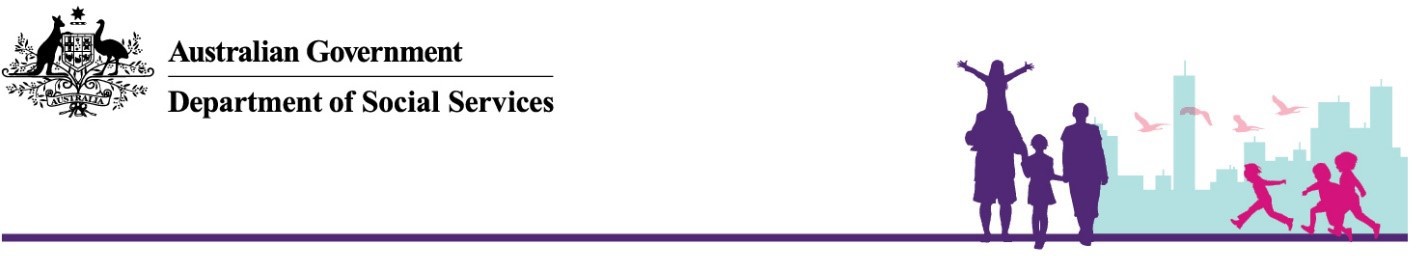 AdelaideList of NRAS approved participants byLocal Government areaSouth Australia – Adelaide NRAS approved participantsAdelaide centralAdelaide northernAdelaide southernLocal Government areaApproved ParticipantSuburbAdelaideHousing Choices South Australia Limitedwww.housingchoices.org.au infosa@hcau.org.au1300 312 447ADELAIDEAdelaideAffordable Housing Management Trustnras@amcnras.com.au07 3555 9500ADELAIDECharles SturtAffordable Management Corporation Pty Ltdnras@amcnras.com.au 07 3555 9500ATHOL PARKCharles SturtAustralian Affordable Housing Securities Limitedwww.aahsl.com.au nras@aahsl.com.au 1800 940 773ATHOL PARK BOWDENST CLAIRCharles SturtCommunity Housing Limitedwww.chl.org.au info@chl.org.au1300 245 468SEATON WOODVILLE NORTH WOODVILLE SOUTHCharles SturtCornerstone Housing Ltdwww.cornerstonehousing.com.au housing@cornerstonehousing.com.au08 8165 5300FLINDERS PARK ST CLAIRCharles SturtJames Brown Memorial Trust Incorporationwww.kalyra.org.au/affordable-housing/ 08 8278 5444FINDONCharles SturtAffordable Housing Management Trustnras@amcnras.com.au07 3555 9500ALLENBY GARDENS ATHOL PARK BRAMPTON BROMPTON HENLEY BEACH KIDMAN PARK ROYAL PARK SEATONST CLAIRWELLAND WOODVILLECharles SturtUnity Housing Company Ltdwww.unityhousing.org.auadmin@unityhousing.org.au 08 8237 8777WEST BOWDEN ST CLAIRNorwood Payneham St PetersAffordable Housing Management Trustnras@amcnras.com.au07 3555 9500MARDENProspectAffordable Housing Management Trustnras@amcnras.com.au07 3555 9500PROSPECTWest TorrensAdelaide Workers' Homes Incorporated    www.adelaideworkershomes.com.auadmin@adlwh.org.au08 8133 5075RICHMONDWest TorrensAffordable Housing Management Trustnras@amcnras.com.au07 3555 9500KURRALTA PARK PLYMPTONLocal Government areaApproved ParticipantSuburbCampbelltownJulia Farr Housing Association Incorporatedwww.inhousing.org.auproperty@inhousing.org.au 08 8373 8318CAMPBELLTOWNCampbelltownAffordable Housing Management Trustnras@amcnras.com.au07 3555 9500CAMPBELLTOWN NEWTON PARADISEPlayfordAdelaide Benevolent & Strangers' Friend Society Incorporatedwww.adelaide.org.auoffice@adelaide.org.au08 8231 5321SMITHFIELDPlayfordAffordable Housing Management Trustnras@amcnras.com.au07 3555 9500BLAKEVIEW ELIZABETH NORTH MUNNO PARA WESTSMITHFIELD PLAINSPlayfordAustralian Affordable Housing Securities Limitedwww.aahsl.com.aunras@aahsl.com.au 1800 940 773MUNNO PARA WESTPlayfordJulia Farr Housing Association Incorporatedwww.inhousing.org.auproperty@inhousing.org.au 08 8373 8318ANDREWS FARM MUNNO PARA WESTPlayfordJunction and Women's Housing Ltd    www.junctionaustralia.org.auadmin@junctionaustralia.org.au 08 8203 5700ANDREWS FARM DAVOREN PARK MUNNO PARA SMITHFIELD PLAINSPlayfordNational Housing Group Pty Ltdwww.nationalhousinggroup.com.auhousing@nationalhousinggroup.com.au 02 9091 0160ANDREWS FARM BLAKEVIEW MUNNO PARAMUNNO PARA WESTPlayfordAffordable Housing Management Trustnras@amcnras.com.au 07 3555 9500ANDREWS FARM BLAKEVIEW ELIZABETH EAST ELIZABETH NORTH ELIZABETH PARK ELIZABETH SOUTH ELIZABETH VALE MUNNO PARA MUNNO PARA WEST SMITHFIELD PLAINSVIRGINIAPort Adelaide EnfieldAffordable Management Corporation Pty Ltdnras@amcnras.com.au07 3555 9500MANSFIELD PARKPort Adelaide EnfieldAnglicare SA Incorporatedwww.anglicaresa.com.auAnglicareSAHousing@anglicaresa.com.au1800 688 000WOODVILLE GARDENSPort Adelaide EnfieldAustralian Affordable Housing Securities Limitedwww.aahsl.com.au nras@aahsl.com.au 1800 940 773CLEARVIEW ENFIELD LARGS NORTH LIGHTSVIEW NORTHFIELDNORTHGATEPort Adelaide EnfieldCommunity Housing Limitedwww.chl.org.auinfosa@chl.org.au1300 245 468CROYDON PARKCornerstone Housing Ltdwww.cornerstonehousing.com.au housing@cornerstonehousing.com.au08 8165 5300GILLES PLAINS LARGS NORTHAffordable Housing Management Trustnras@amcnras.com.au07 3555 9500ANGLE PARK CLEARVIEW GILLES PLAINS GLANVILLE LARGS NORTH MANSFIELD PARK NORTHFIELD NORTHGATESEMAPHORESalisburyAdelaide Benevolent & Strangers' Friend Society Incorporatedwww.adelaide.org.au office@adelaide.org.au08 8231 5321INGLE FARM SALISBURY DOWNSSalisburyAffordable Management Corporation Pty Ltdnras@amcnras.com.au 07 3555 9500MAWSON LAKESSalisburyAnglicare SA Incorporatedwww.anglicaresa.com.auAnglicareSAHousing@anglicaresa.com.au1800 688 000PARA HILLSSalisburyAustralian Affordable Housing Securities Limitedwww.aahsl.com.au nras@aahsl.com.au 1800 940 773MAWSON LAKES PARAFIELD GARDENS PARALOWIE SALISBURY DOWNSSalisburyCornerstone Housing Ltdwww.cornerstonehousing.com.auhousing@cornerstonehousing.com.au 08 8165 5300PARAFIELD GARDENS SALISBURYSalisburyNational Housing Group Pty Ltdwww.nationalhousinggroup.com.auhousing@nationalhousinggroup.com.au 02 9091 0160DIREK PARALOWIESALISBURY DOWNSSalisburyQuestus Funds Management Ltdwww.questus.com.au/info@questus.com.au08 6184 8000PARAFIELD GARDENSSalisburyAffordable Housing Management Trustnras@amcnras.com.au 07 3555 9500BRAHMA LODGE DIREKMAWSON LAKES PARAFIELD GARDENS PARALOWIE POORAKA SALISBURY SALISBURY DOWNS SALISBURY EASTSALISBURY NORTHTea Tree GullyAustralian Affordable Housing Securities Limitedwww.aahsl.com.aunras@aahsl.com.au 1800 940 773RIDGEHAVENTea Tree GullyNational Housing Group Pty Ltdwww.nationalhousinggroup.com.auhousing@nationalhousinggroup.com.au 02 9091 0160MODBURY HEIGHTSTea Tree GullyAffordable Housing Management Trustnras@amcnras.com.au 07 3555 9500GOLDEN GROVE HOLDEN HILLLocal Government areaApproved ParticipantSuburbHoldfast BayMinda Incorporatedwww.mindainc.com.au email via webform 1800 164 632NORTH BRIGHTONHoldfast BayAffordable Housing Management Trustnras@amcnras.com.au 07 3555 9500BRIGHTON SEACLIFFSOUTH BRIGHTONMarionAffordable Management Corporation Pty Ltdnras@amcnras.com.au 07 3555 9500ASCOT PARK PLYMPTON PARKMarionAustralian Affordable Housing Securities Limitedwww.aahsl.com.aunras@aahsl.com.au 1800 940 773CLOVELLY PARKMarionCommunity Housing Limitedwww.chl.org.auinfosa@chl.org.au1300 245 468SEACOMBE GARDENSMarionCornerstone Housing Ltdwww.cornerstonehousing.com.auhousing@cornerstonehousing.com.au 08 8165 5300MORPHETTVILLE PARK HOLMEMarionJames Brown Memorial Trust Incorporationwww.kalyra.org.au/affordable-housing/ 08 8278 5444CLOVELLY PARKMarionJulia Farr Housing Association Incorporatedwww.inhousing.org.auproperty@inhousing.org.au 08 8373 8318CLOVELLY PARKMarionAffordable Housing Management Trustnras@amcnras.com.au 07 3555 9500ASCOT PARK CLOVELLY PARK EDWARDSTOWN MITCHELL PARK MORPHETTVILLE OAKLANDS PARK PLYMPTON PARK SEACOMBE GARDENS SHEIDOW PARK STURTTONSLEY WARRADALEMitchamAffordable Housing Management Trustnras@amcnras.com.au 07 3555 9500ST MARYS